ЧЕТВЕРТАЯ ОЧЕРЕДНАЯ СЕССИЯ ЧЕТВЕРТОГО СОЗЫВАР Е Ш Е Н И Е                                                                                      Ч Е Ч И М 25.12.2018 г.                                                                                                    №4-2Об утверждении Стратегии социально-экономического развития муниципального образования «Онгудайский район» на период до 2035 года Руководствуясь Федеральным законом от 28 июня 2014 г. 
№ 172-ФЗ «О стратегическом планировании в Российской Федерации», Законом Республики Алтай от 8.06.2015 г № 18-РЗ «О стратегическом планировании в Республике Алтай», в соответствии с частью 4 статьи 27 Устава муниципального образования «Онгудайский район», Совет депутатов района (аймака) РЕШИЛ:Утвердить Стратегию социально-экономического развития  муниципального образования «Онгудайский район» на период до 2035 года.Признать утратившим силу решение Совета депутатов района (аймака) муниципального образования «Онгудайский район» от 28.11.2007 года № 35-4 «Об утверждении Комплексной программы социально-экономического развития МО «Онгудайский район» на 2008-2022 годы».2. Настоящее решение вступает в силу со дня опубликования в районной газете «Ажуда».3. Контроль за исполнением данного решения возложить на постоянную комиссию по вопросам финансовой, экономической политики и предпринимательству (Тысов А.Ы.).Согласовано:Российская ФедерацияРеспублика АлтайМуниципальное образование«Онгудайский район»Совет депутатов района(аймака)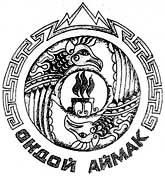 Россия ФедерациязыАлтай РеспубликаМуниципал Тозолмо«Ондой аймак»Аймактын депутаттар СоведиГлава района  (аймака)	А.А.МунатовПредседатель КСП:Главный специалист (юрист):С.Б.Сарбашева